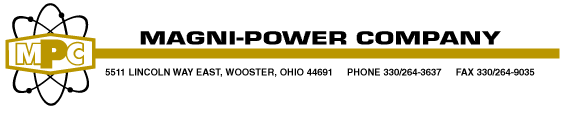 Full Service Metal Fabrication and StampingShear (1/4” x 10’)                      CNC Punch (30 ton)                   Form (230 ton, 12’ long)                LASER (5’ x 10’)                     Weld (Mig, Tig, Robotic)                Punch Press (250 ton, 3’ x 5’)       Spotwelding                             Powder Coat Paint (2’ x 4’ x 12’)Assembly                                Custom Packaging and KittingPanels, Bay Frames, Covers, Skids, Boxes,Brackets, Gussets, Cabinets, Cable Racks, Supports, Enclosures, HousingsEstablished business serving industries since 1948Located in Ohio with 90,000 sq. footage on 40 plus acresOver 100 employees with annual sales over $18 millionIn-house powder coating line for increased flexibilitySteel processing through .375” thickStainless steel processing through .250” thickAluminum processing through .250” thickPro-E CAD for easy drawing/model communicationsEDI, custom bar-coding, custom labeling to your specificationsISO 9001:2015Minority Business EnterpriseServing JIT to the Heavy Truck Market  - Daily order fulfillment utilizing returnable packaging with 48 hour lead-timeDesign modification for manufacturing efficiency  - $1.5 million in annual savings on single product line for major truck manufacturerFinancially strong with No Debt allowing quick capital investments/expansions   Example:   - Absorbed $3 million distribution project including purchasing, warehousing, kitting and distribution    for customer during their computer system upgrade transparent to their end customersLong term partnerships  - Customer relationships in excess of 45 years  - Decades of experience with fortune 100 companies